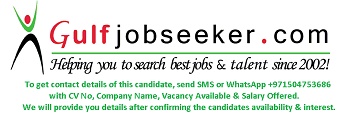  Gulfjobseeker.com CV No:256089E-mail: gulfjobseeker@gmail.comCitizenship                                                          Egyptian                   Graduation                                                          Bachelor of Veterinary Medicine -                                                                                  Zagazig UniversityBirthday                                                                1974Year of graduation                                             1998Marital status                                                     Married Residence place Present in uae                      SharjahPrevious experience:-Labor For one  Year in Amoun  pharmaceutical Company in Egypt (Veterinary Section ).Work  in farm for fattening cattle and sheep for 3 Years (Egypt ).Work in Saudi Arabia in Pharmacy and Veterinary clinic (eldawaser Valley- Riyadh )  for 3 years.and holds a license to practice the profession.Work in slaughter  house In Alguenvdh City for 3.5 years in Saudi Arabia.Labor Currently in  Ministry of Environment and water /United Arab Emirates Central Region   . . . .  (Administrator of  Maliha Veterinary Center) .Private surgical operations and conduct various treatments for farm animals, as well as fortifications skills.Familiarity   Good   In  English   And  dealing   With a Different Software For Computer.Subscription In Numbers of Workshops Labor And courses in Central Region (Established Commission Health And safety Professional ) .Hold a driving  License of  United Arab Emirates    .